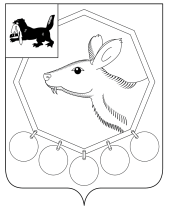 26.11.2021 № 22/2РОССИЙСКАЯ ФЕДЕРАЦИЯИРКУТСКАЯ ОБЛАСТЬМУНИЦИПАЛЬНОЕ ОБРАЗОВАНИЕ«БАЯНДАЕВСКИЙ РАЙОН»ДУМАРЕШЕНИЕО ПОРЯДКЕ РАСЧЕТА МЕЖБЮДЖЕТНЫХ ТРАНСФЕРТОВ ИЗ БЮДЖЕТА МО «БАЯНДАЕВСКИЙ РАЙОН» БЮДЖЕТАМ СЕЛЬСКИХ ПОСЕЛЕНИЙ В соответствии со статьями 9, 142 Бюджетного кодекса Российской Федерации, в соответствии со статьями 27, 47 Устава МО «Баяндаевский район» ДУМА РЕШИЛА:Утвердить порядок расчета межбюджетных трансфертов из бюджета МО «Баяндаевский район» бюджетам сельских поселений.Настоящий порядок вступает в силу с 1 января 2022 года.Председатель Думы                                                                                                                                  МО «Баяндаевский район»                                                                                                                        В.Т. ЕликовМэр МО «Баяндаевский район»А.П. Табинаев.   Приложение 1к решению Думы МО «Баяндаевский район»от 26.11.2021г. № 22/2Порядок расчета межбюджетных трансфертов из бюджетаМО «Баяндаевский район» бюджетам сельских поселений.Раздел 1. Общие положения.          Настоящий порядок расчета межбюджетных трансфертов из бюджета МО «Баяндаевский район» бюджетам сельских поселений устанавливает порядок расчета межбюджетных трансфертов бюджетам сельских поселений, входящих в состав Баяндаевского района.            Межбюджетные трансферты из бюджета МО «Баяндаевский район» бюджетам сельских поселений предоставляются по следующей методике расчета:Средства бюджета МО «Баяндаевский район» распределяются согласно приложению 9 к Закону Иркутской области «О межбюджетных трансфертах и нормативах отчислений доходов в местные бюджеты» от 22.10.2013 г №74-ОЗ:          Установить весовые коэффициенты одинаковые для всех поселений:-оценка расходов поселений на содержание органов местного самоуправления а1=0,3;-оценка расходов поселений на реализацию вопросов местного значения на организации культуры, физкультуры а2=0,4;  -оценка расходов поселений на реализацию вопросов местного значения по дорогам и благоустройству а3=0,1;-оценка расходов поселений на реализацию вопросов местного значения по организации в границах поселений электро-теплоснабжения а4=0,1;-оценка расходов поселений на реализацию вопросов местного значения на софинансирование расходов по другим направлениям а5=0,1Сумма весовых коэффициентов =1.                            Объем субвенции, предоставляемый бюджету МО «Баяндаевский район» из областного бюджета для осуществления государственных полномочий по расчету и предоставлению дотаций на выравнивание бюджетной обеспеченности поселений, входящих в состав муниципального района, определяется методикой расчета финансового органа муниципального образования «Баяндаевский район»:ДJ = CI x где: – общий объем субвенции, предоставляемый бюджету муниципального района из областного бюджета для осуществления государственных полномочий по расчету и предоставлению дотаций бюджетам поселений. - расчетный объем доходных источников, которые могут быть направлены j –ым поселением на исполнение расходных обязательств определяемый в порядке, установленном Думой МО «Баяндаевский район». - расчетный объем расходных обязательств j –го поселения, определяемый в порядке, установленной Думой МО «Баяндаевский район».         При этом доходные источники слагаются из собственных доходов и дотации на выравнивание бюджетной обеспеченности МО «Баяндаевский район».          Расчетный объем расходных обязательств формируется от норматива формирования расходов на содержание органов местного самоуправления, культуры  и спорта, плановых показателей по благоустройству, электро-тепло-водоснабжению и софинансирования областных программ.Порядок расчета межбюджетных трансфертов из бюджета МО «Баяндаевский район» бюджетам сельских поселений действует на период с 1 января 2022 года.